Supplemental Material  Supplemental Figure 1 Conceptual Framework for Impact of Canceri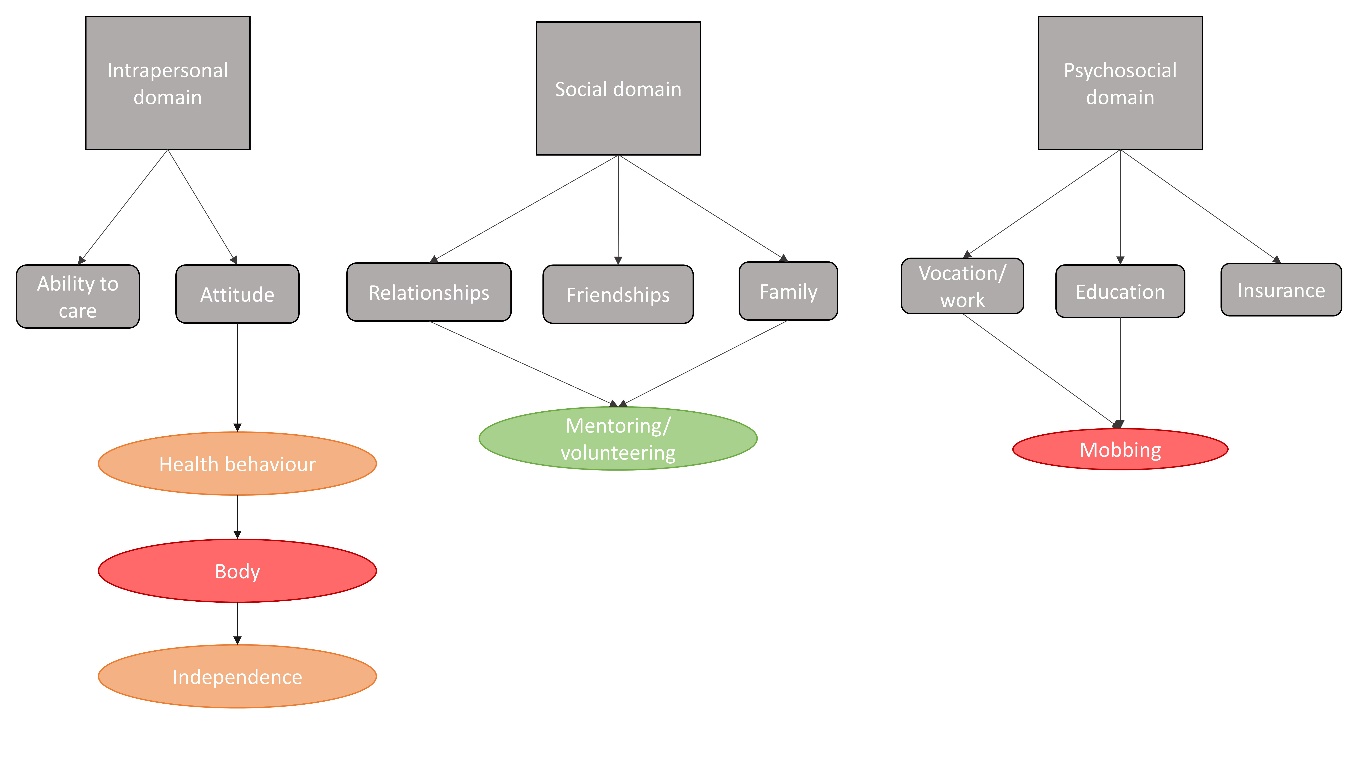 iColour represents the positivity (green), partly positive/negative (orange) or negativity (red) of survivors experience